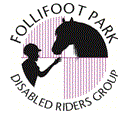 									Patron Michael D Abrahams CBE, DL3rd August 2022Angela GaleThe organisersThe SnowballHarrogateDear AngelaThank you so much for your very kind and generous donation of £750 which we received recently.  We’re grateful that you have remembered us again this year and thank you for your continued support for the children’s rides.  Your name is on the both the website and our lovely big notice board in the indoor arena!  We have many costs involved in running our charity so please rest assured your donation will be spent wisely.The children have been back riding fully for some time now, both the riders and volunteers were determined to get back to the activity they enjoy and we have been very fortunate to be well supported by people like yourselves. The last couple of years have really shown just how resilient people are. We hope you and your committee members are keeping well and if you ever want to see what we do first hand, you’re more than welcome to come along to a ride and have a look, just drop us a line and we can organise it! Please pass our thanks to everyone involved in the Snowball and we wish you every success for this year’s event. Yours sincerelyMorag BennettChair of Trustees         The aim of the group is to provide horse riding and carriage driving for children and adults with a wide range of disabilitiesRegional Agricultural Centre, Great Yorkshire Showground, Railway Road, Harrogate, N.Yorks, HG2 8PWTel: 01423 546161 E-mail: admin@follifootparkdrg.org.uk  Website: www.follifootparkdrg.org.uk